Course unitDescriptor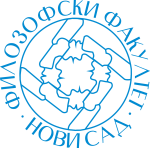 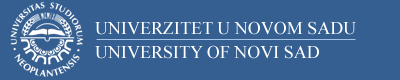 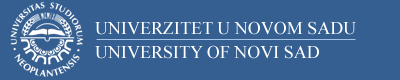 Course unitDescriptorFaculty of PhilosophyFaculty of PhilosophyGENERAL INFORMATIONGENERAL INFORMATIONGENERAL INFORMATIONGENERAL INFORMATIONStudy program in which the course unit is offeredStudy program in which the course unit is offeredEnglish StudiesEnglish StudiesCourse unit titleCourse unit titleInter-American LiteratureInter-American LiteratureCourse unit codeCourse unit code15EM02015EM020Type of course unit Type of course unit compulsorycompulsoryLevel of course unitLevel of course unitMaster’sMaster’sField of Study (please see ISCED)Field of Study (please see ISCED)Literature and LinguisticsLiterature and LinguisticsSemester when the course unit is offeredSemester when the course unit is offeredwinterwinterYear of study (if applicable)Year of study (if applicable)Number of ECTS allocatedNumber of ECTS allocated55Name of lecturer/lecturersName of lecturer/lecturersDr Aleksandra IzgarjanDr Aleksandra IzgarjanName of contact personName of contact personDr Aleksandra IzgarjanDr Aleksandra IzgarjanMode of course unit deliveryMode of course unit deliveryFace to faceFace to faceCourse unit pre-requisites (e.g. level of language required, etc)Course unit pre-requisites (e.g. level of language required, etc)PURPOSE AND OVERVIEW (max 5-10 sentences)PURPOSE AND OVERVIEW (max 5-10 sentences)PURPOSE AND OVERVIEW (max 5-10 sentences)PURPOSE AND OVERVIEW (max 5-10 sentences)The objective of the course is to develop intercultural competence and to enable students to discuss literary works from different American contexts. It explores diversity of Inter-American literature, intertextuality and parallel development of literary forms, narrative strategy, motifs and structures which are typical for Inter-American literature.The objective of the course is to develop intercultural competence and to enable students to discuss literary works from different American contexts. It explores diversity of Inter-American literature, intertextuality and parallel development of literary forms, narrative strategy, motifs and structures which are typical for Inter-American literature.The objective of the course is to develop intercultural competence and to enable students to discuss literary works from different American contexts. It explores diversity of Inter-American literature, intertextuality and parallel development of literary forms, narrative strategy, motifs and structures which are typical for Inter-American literature.The objective of the course is to develop intercultural competence and to enable students to discuss literary works from different American contexts. It explores diversity of Inter-American literature, intertextuality and parallel development of literary forms, narrative strategy, motifs and structures which are typical for Inter-American literature.LEARNING OUTCOMES (knowledge and skills)LEARNING OUTCOMES (knowledge and skills)LEARNING OUTCOMES (knowledge and skills)LEARNING OUTCOMES (knowledge and skills)Development of literary forms in Inter-American literature. Exploration of voices which have not been a part of the mainstream discourse and politics in American history because they problematize the perception of history and the category of personal and political/national identity.Development of literary forms in Inter-American literature. Exploration of voices which have not been a part of the mainstream discourse and politics in American history because they problematize the perception of history and the category of personal and political/national identity.Development of literary forms in Inter-American literature. Exploration of voices which have not been a part of the mainstream discourse and politics in American history because they problematize the perception of history and the category of personal and political/national identity.Development of literary forms in Inter-American literature. Exploration of voices which have not been a part of the mainstream discourse and politics in American history because they problematize the perception of history and the category of personal and political/national identity.SYLLABUS (outline and summary of topics)SYLLABUS (outline and summary of topics)SYLLABUS (outline and summary of topics)SYLLABUS (outline and summary of topics)LEARNING AND TEACHING (planned learning activities and teaching methods) LEARNING AND TEACHING (planned learning activities and teaching methods) LEARNING AND TEACHING (planned learning activities and teaching methods) LEARNING AND TEACHING (planned learning activities and teaching methods) Descriptive and comparative method. close readingDescriptive and comparative method. close readingDescriptive and comparative method. close readingDescriptive and comparative method. close readingREQUIRED READINGREQUIRED READINGREQUIRED READINGREQUIRED READINGBorges, Jorge Luis, An Introduction to American Literature, Lexington, KY: University Press of Kentucky, 1974Buchenau, Barbara and Marietta Messmer, “Intercultural Negotiations in the Americas and Beyond”. Special issue of Comparative Literature and Culture Web 3.2, 2001Fitz, Earl E., Rediscovering the New World: Inter-American Literature in a Comparative Context, University of Iowa Press, 1991Hagenbüchle, Roland and Josef Raab (eds.), Negotiations of America’s National Identity, Tübingen: Stauffenburg, 2000Raab Josef and Martin Butler (eds.), Hybrid Americas: Contacts, Contrasts, and Confluences in New World Literatures and Cultures. Inter-American Perspectives / Perspectivas Interamericanas, Bilingual Review Press, 2008Borges, Jorge Luis, An Introduction to American Literature, Lexington, KY: University Press of Kentucky, 1974Buchenau, Barbara and Marietta Messmer, “Intercultural Negotiations in the Americas and Beyond”. Special issue of Comparative Literature and Culture Web 3.2, 2001Fitz, Earl E., Rediscovering the New World: Inter-American Literature in a Comparative Context, University of Iowa Press, 1991Hagenbüchle, Roland and Josef Raab (eds.), Negotiations of America’s National Identity, Tübingen: Stauffenburg, 2000Raab Josef and Martin Butler (eds.), Hybrid Americas: Contacts, Contrasts, and Confluences in New World Literatures and Cultures. Inter-American Perspectives / Perspectivas Interamericanas, Bilingual Review Press, 2008Borges, Jorge Luis, An Introduction to American Literature, Lexington, KY: University Press of Kentucky, 1974Buchenau, Barbara and Marietta Messmer, “Intercultural Negotiations in the Americas and Beyond”. Special issue of Comparative Literature and Culture Web 3.2, 2001Fitz, Earl E., Rediscovering the New World: Inter-American Literature in a Comparative Context, University of Iowa Press, 1991Hagenbüchle, Roland and Josef Raab (eds.), Negotiations of America’s National Identity, Tübingen: Stauffenburg, 2000Raab Josef and Martin Butler (eds.), Hybrid Americas: Contacts, Contrasts, and Confluences in New World Literatures and Cultures. Inter-American Perspectives / Perspectivas Interamericanas, Bilingual Review Press, 2008Borges, Jorge Luis, An Introduction to American Literature, Lexington, KY: University Press of Kentucky, 1974Buchenau, Barbara and Marietta Messmer, “Intercultural Negotiations in the Americas and Beyond”. Special issue of Comparative Literature and Culture Web 3.2, 2001Fitz, Earl E., Rediscovering the New World: Inter-American Literature in a Comparative Context, University of Iowa Press, 1991Hagenbüchle, Roland and Josef Raab (eds.), Negotiations of America’s National Identity, Tübingen: Stauffenburg, 2000Raab Josef and Martin Butler (eds.), Hybrid Americas: Contacts, Contrasts, and Confluences in New World Literatures and Cultures. Inter-American Perspectives / Perspectivas Interamericanas, Bilingual Review Press, 2008ASSESSMENT METHODS AND CRITERIAASSESSMENT METHODS AND CRITERIAASSESSMENT METHODS AND CRITERIAASSESSMENT METHODS AND CRITERIAWritten exam (50%), oral exam (50%)Written exam (50%), oral exam (50%)Written exam (50%), oral exam (50%)Written exam (50%), oral exam (50%)LANGUAGE OF INSTRUCTIONLANGUAGE OF INSTRUCTIONLANGUAGE OF INSTRUCTIONLANGUAGE OF INSTRUCTIONEnglishEnglishEnglishEnglish